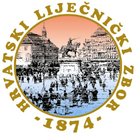 HRVATSKI LIJEČNIČKI ZBOR 131. REDOVNA GODIŠNJA SKUPŠTINAČetvrtak, 27. svibnja 2021. u 17hu elektroničkom oblikuREDOVNA GODIŠNJA SKUPŠTINA  HLZ-ačetvrtak, 27. svibnja 2021. u 17h16:50  Ulaz u virtualnu sobu putem pristupnih podataka17,00  Početak 	Radni dio:Usvajanje Poslovnika o radu skupštine HLZ-aIzbor radnoga predsjedništvaIzbor verifikacijskoga  povjerenstvaIzbor zapisničara i ovjerovitelja zapisnikaKratko izvješće predsjednika HLZ-a - prof.dr.sc. Željko Krznarić Rasprava i prihvaćanjeIzvješće Nadzornog odbora HLZ-a – dr. Mittermayer Rasprava i prihvaćanjeRevizorsko izvješće za 2020. godinu – prim. MiculinićRasprava i prihvaćanjePrijedlog financijskog plana za 2022. godinu – prim. MiculinićRasprava i prihvaćanjePrijedlozi odličnika HLZ-a za 2020. godinu – dr. Matijašević Rasprava i prihvaćanjeRazno 